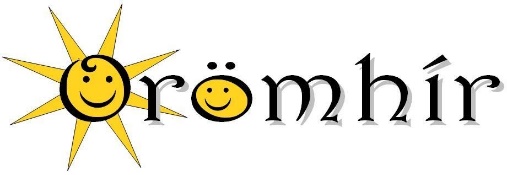 Óvodai naptár (ünnepek, ünnepélyek és egyéb események)IDŐPONTIDŐPONTESEMÉNY2021. VIII. 27.15:00Szülői értekezletSZK alakuló értekezletX.1.SZK ülésX.5.
16:00Nagycsoportosok szülői értekezlete
téma: iskolaválasztásX.11-i hétNagycsoportosok meglátogatják az Örömhír IskolátXIFényképezésXI.8.Színjáték előadásXI.26.Adventi vásár, teadélután
az iskolával közösenXII.6.Mikulás az ÓvodábanXII.20.Óvodai karácsonyXII.21.
17:00Közös intézményi karácsony a Baptista imaházban2022. 
I.Szülőkkel személyes elbeszélgetés 
„Fejlődési napló”II.4.JelmezbálII.9.Nyílt napIII.7.Színjáték előadásIII.9.Nyílt napIII.16.Nevelés nélküli nap
(pedagógus konferencia)IV.6.Nevelés nélküli nap
(óvodai szakmai nap)IV.11.Nevelés nélküli nap
(pedagógus konferencia)IV.13.Húsvéti nap az óvodábanIV.Beiratkozás az óvodábaIV.28.
16:00Óvodai szülői értekezlet az újonnan beiratkozottak számáraIV.29.
15:30anyák napi ünnepségV.5.Kirándulás az állatkertbe kisvasúttalV.14.Örömhír Családi NapV.27.Évzáróval egybekötött ballagásVI.2.Bibliaórán Pünkösdről megemlékezésVI.2.Óvodai gyereknap